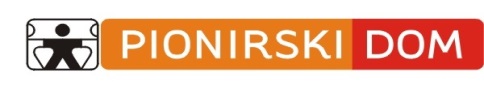 CENTER ZA KULTURO MLADIHVilharjeva cesta 11, 1000 Ljubljana, tel.: (01) 23 48 200, faks: (01) 23 48 220www.pionirski-dom.si, e-pošta: tajnistvo@pionirski-dom.siSKOZI IGRO DO PREDSTAVEKAJ: delavnica za mentorice in mentorje osnovnošolskih gledaliških skupin (predvsem sodelujočih na Otroškem festivalu gledaliških sanj v organizaciji Pionirskega doma – Centra za kulturo mladih v Ljubljani)KDAJ: v soboto, 15. 10. 2016, od 8:30 do 17:00 in nedeljo, 16. 10. 2016, od 8:30 do 12:00KJE: Pionirski dom – Center za kulturo mladih v Ljubljani KDO: Urša Strehar Benčina, gledališka pedagoginja v Pionirskem domu,  improvizatorka in koordinatorka Otroškega festivala gledaliških sanj in Staša Bračič dramaturginja, improvizatorka in dolgoletna predsednica žirije na Otroškem festivalu gledaliških sanj.CENA delavnice: 60 € z DDV-jemV ceno je vključeno: strokovna priprava in izvedba programa ter gradivo, ki ga boste prejeli za lažje nadaljnje delo z gledališkimi skupinami.Po dogovoru je možna tudi nočitev, ki pa ni vključena v ceno kotizacije.Zaželeno je, da s seboj prinesete:- besedila, ki bi jih radi uprizarjali, - ideje, ki še niso dobile besedilne predloge, - teme, ki bodo vodile vaše gledališke delavnice- probleme in izzive vseh vrstPrijave sprejemamo na elektronski naslov tajnistvo@pionirski-dom.si, najkasneje do 7. oktobra 2016.Za dodatne informacije se lahko obrnete na Uršo Strehar Benčina: ursa.sb@pionirski-dom.si, 040 480 323.CENTER ZA KULTURO MLADIHVilharjeva cesta 11, 1000 Ljubljana, tel.: (01) 23 48 200, faks: (01) 23 48 220www.pionirski-dom.si, e-pošta: tajnistvo@pionirski-dom.siPRIJAVNICANA DELAVNICO »Skozi igro do predstave« 16. IN 17. OKTOBRA 2016Ime in priimeke-naslov							telefonska številkaPlačnikNaslovDavčna številka					Davčni zavezanec:   DA	NEDatum: ____________________				Podpis: